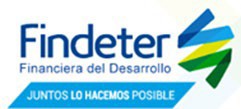 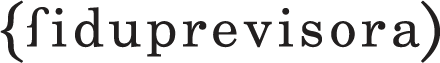 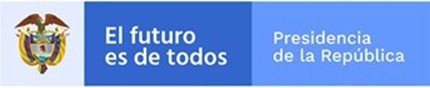 FORMATO 4 PROPUESTA ECONÓMICAFORMATO 4 PROPUESTA ECONÓMICAFORMATO 4 PROPUESTA ECONÓMICAPresento a continuación mi propuesta económica en pesos colombianos, la cual incluye IVA, costos, gastos, impuestos, tasas y demás contribuciones a que hubiere lugar, que le apliquen.Presento a continuación mi propuesta económica en pesos colombianos, la cual incluye IVA, costos, gastos, impuestos, tasas y demás contribuciones a que hubiere lugar, que le apliquen.Presento a continuación mi propuesta económica en pesos colombianos, la cual incluye IVA, costos, gastos, impuestos, tasas y demás contribuciones a que hubiere lugar, que le apliquen.OBJETO: CONTRATAR “LA INTERVENTORÍA INTEGRAL (ADMINISTRATIVA, FINANCIERA, CONTABLE, AMBIENTAL, SOCIAL, JURÍDICA Y TÉCNICA) A LA EJECUCION DE DIAGNÓSTICOS Y OBRAS DE MEJORAMIENTO DE INFRAESTRUCTURA DE ESTABLECIMIENTOS EDUCATIVOS QUE REQUIERAN INTERVENCIÓN DE AMBIENTES ESCOLARES PARA EL REGRESO A LA PRESENCIALIDAD - GRUPO 5 – SUCRE”.OBJETO: CONTRATAR “LA INTERVENTORÍA INTEGRAL (ADMINISTRATIVA, FINANCIERA, CONTABLE, AMBIENTAL, SOCIAL, JURÍDICA Y TÉCNICA) A LA EJECUCION DE DIAGNÓSTICOS Y OBRAS DE MEJORAMIENTO DE INFRAESTRUCTURA DE ESTABLECIMIENTOS EDUCATIVOS QUE REQUIERAN INTERVENCIÓN DE AMBIENTES ESCOLARES PARA EL REGRESO A LA PRESENCIALIDAD - GRUPO 5 – SUCRE”.OBJETO: CONTRATAR “LA INTERVENTORÍA INTEGRAL (ADMINISTRATIVA, FINANCIERA, CONTABLE, AMBIENTAL, SOCIAL, JURÍDICA Y TÉCNICA) A LA EJECUCION DE DIAGNÓSTICOS Y OBRAS DE MEJORAMIENTO DE INFRAESTRUCTURA DE ESTABLECIMIENTOS EDUCATIVOS QUE REQUIERAN INTERVENCIÓN DE AMBIENTES ESCOLARES PARA EL REGRESO A LA PRESENCIALIDAD - GRUPO 5 – SUCRE”.1.     INTERVENTORIA A LOS DIAGNÓSTICOS1.     INTERVENTORIA A LOS DIAGNÓSTICOS1.     INTERVENTORIA A LOS DIAGNÓSTICOSDESCRIPCIÓNDESCRIPCIÓNVALOR TOTALInterventoria a los diagnósticos, sin IVAInterventoria a los diagnósticos, sin IVAVALOR IVA19%VALOR TOTAL DE INTERVENTORÍA A LOS DIAGNOSTICOSVALOR TOTAL DE INTERVENTORÍA A LOS DIAGNOSTICOS2.    INTERVENTORÍA A LAS OBRAS DE MEJORAMIENTO Y CIERRE CONTRACTUAL2.    INTERVENTORÍA A LAS OBRAS DE MEJORAMIENTO Y CIERRE CONTRACTUAL2.    INTERVENTORÍA A LAS OBRAS DE MEJORAMIENTO Y CIERRE CONTRACTUALDESCRIPCIÓNDESCRIPCIÓNVALOR TOTALInterventoría a la ejecución de las obras de mejoramiento y cierre contractual, sin IVAInterventoría a la ejecución de las obras de mejoramiento y cierre contractual, sin IVAVALOR IVA19%VALOR TOTAL DE INTERVENTORÍA A LAS OBRAS DE MEJORAMIENTO Y CIERRE CONTRACTUALVALOR TOTAL DE INTERVENTORÍA A LAS OBRAS DE MEJORAMIENTO Y CIERRE CONTRACTUALVALOR TOTAL (INTERVENTORIA A LOS  DIAGNOSTICOS + INTERVENTORIA 
A LAS OBRAS DE MEJORAMIENTO Y CIERRE CONTRACTUAL ) :VALOR TOTAL (INTERVENTORIA A LOS  DIAGNOSTICOS + INTERVENTORIA 
A LAS OBRAS DE MEJORAMIENTO Y CIERRE CONTRACTUAL ) :FIRMA REPRESENTANTE LEGALPágina 1 de 1